
CHROME MIRROR AND BRASS CONSOLE TABLEFrance, c. 1970'sEA3824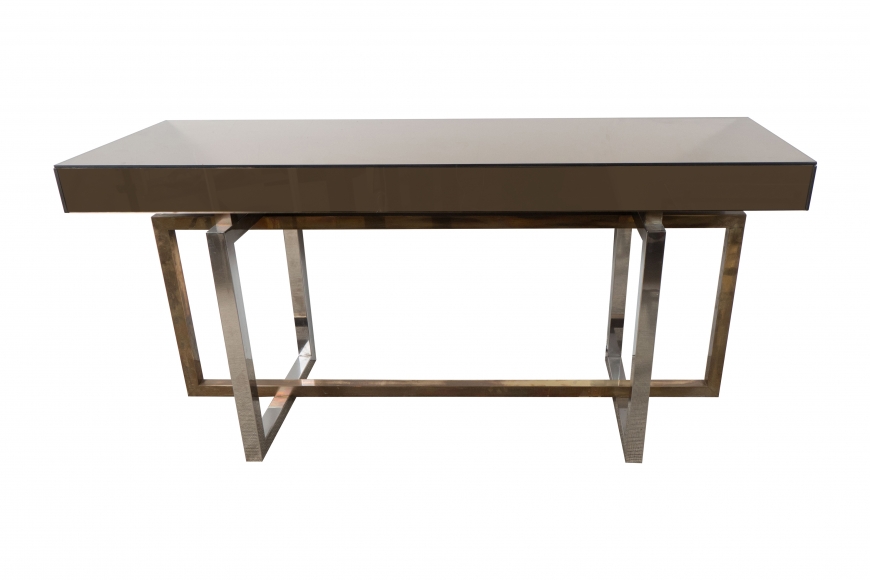 Dimensions:  H: 29.5”  W: 59” D: 19.5” Price: $15,000 